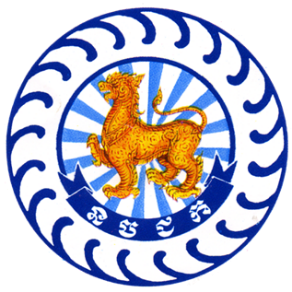 Commercial Child Sexual Exploitation How can we improve our investigations?     CHECKLIST:Good PracticesCooperate with national police and international police Cooperate with NGOsTimely collection of intelligence  Identify child victimsHave a clear operational planApply procedural lawsProvide child support servicesOperational StepsCollect, verify and exchange informationPrepare investigation guidelinesImprove our cooperation with informants Make plans, check on facts and laws Strengthen our surveillance or scrutiny in hotspotsUse local informants or undercover people to check on suspected hotspots  Child Friendly ProceduresApply child friendly proceduresChoose a female police officer to interview girl victimsEnsure legal representative or custodian present when interviewing childrenMust have procedures to hand over and receive children Must have appropriate first-step support services for child victimsApply in accordance with law on justice for minorsPreventative MeasuresIdentify the hotspotsEstablish and manage a registry of suspected offenders Develop a plan for prevention and protection Cooperate and collect intelligence Use informants Identify vulnerable children and child victims Have information exchangeProvide good support services for child victimsRecommendations Appoint local informants to collect intelligence Check on relevant law articles and provisions on child sex crimesCooperate with local authorities, put suspects under surveillance and conduct timely raids Reporting: ask for comments from the department to facilitate, intervene and solve the caseImprove online investigations Conduct a financial investigation related to the child sexual exploitation caseIncrease national and international cooperation to prevent, detect, disrupt and prosecute